Домашнее заданиепо теме «Сложение и вычитание десятичных дробей»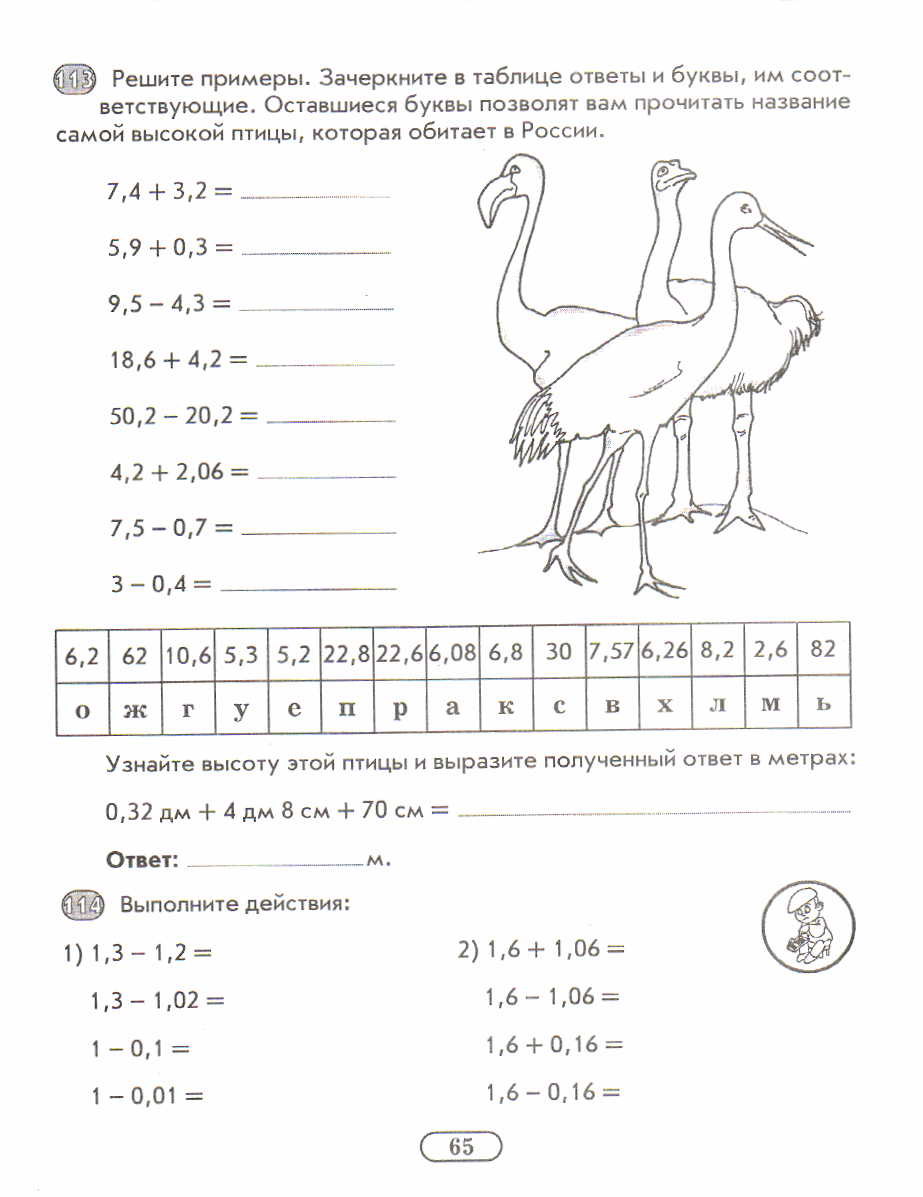 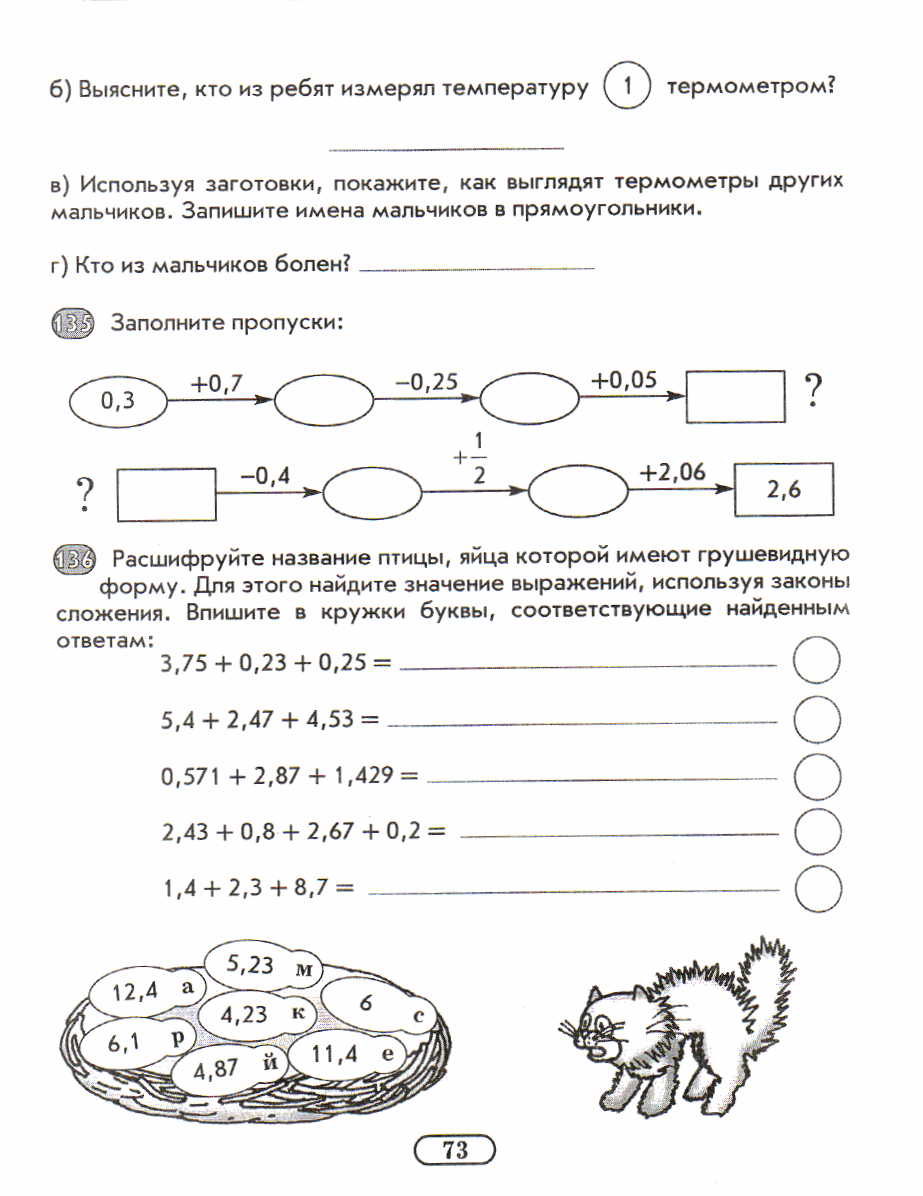 